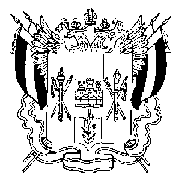 АДМИНИСТРАЦИЯ КРАСНООКТЯБРЬСКОГО  СЕЛЬСКОГО  ПОСЕЛЕНИЯ  ВЕСЕЛОВСКОГО РАЙОНА  РОСТОВСКОЙ  ОБЛАСТИ                                                 ПОСТАНОВЛЕНИЕ 27 июля 2018 года                 № 58                     х. Красный Октябрь«Об утверждении антикоррупционного стандарта поведения муниципального служащегов сфере служебного поведения»          В целях предупреждения коррупции в сфере служебного поведения, в соответствии с Федеральным  законом  от 02.03.2007 № 25-ФЗ «О муниципальной службе в Российской Федерации», Областным законом  от 12.05.2009 № 218-ЗС «О противодействии коррупции в Ростовской области» Областным  законом  от 09.10.2007 № 786-ЗС «О муниципальной службе в Ростовской области», постановлением Правительства Ростовской области от 27.06.2018№429 «О внесении изменений в постановление Правительства   Ростовской области от 22.09.2016 № 666»ПОСТАНОВЛЯЮ:    1. Утвердить антикоррупционный стандарт поведения муниципального служащего в сфере служебного поведения согласно приложению к настоящему постановлению.
   2. Вступает в силу со дня официального обнародования. 
   3.  Контроль  за  исполнением постановления  оставляю за собой. 
  
И.о. Главы  Администрации Краснооктябрьскогосельского поселения                                                            Л.П. ЯрмалюкПриложениек постановлению Администрации 
Краснооктябрьского сельского поселения
от «27» июля  2018 г №58

АНТИКОРРУПЦИОННЫЙ СТАНДАРТПОВЕДЕНИЯ МУНИЦИПАЛЬНОГО СЛУЖАЩЕГО В СФЕРЕСЛУЖЕБНОГО ПОВЕДЕНИЯ1. Антикоррупционный стандарт поведения муниципального служащего в сфере служебного поведения (далее - антикоррупционный стандарт) представляет собой свод законодательно установленных правил, выраженных в обязанностях, запретах, ограничениях, требованиях, дозволениях, установленных в целях противодействия коррупции.2. Антикоррупционный стандарт регулирует служебное поведение лиц, замещающих должности муниципальной службы в Администрации Краснооктябрьского сельского  поселения (далее - муниципальный служащий).3. Обязанность по представлению сведений о доходах, об имуществе и обязательствах имущественного характера.В соответствии с частью 1 статьи 15, пунктом 8 части 1 статьи 12 Федерального закона от 02.03.2007 N 25-ФЗ "О муниципальной  службе в Российской Федерации", частью 1 статьи 8 Федерального закона от 25.12.2008 N 273-ФЗ "О противодействии коррупции",  пунктом 6 части 1 статьи 13.1 Областного закона от 12.05.2009 N 218-ЗС "О противодействии коррупции в Ростовской области" муниципальный служащий обязан представлять представителю нанимателя достоверные и полные сведения о своих доходах, об имуществе и обязательствах имущественного характера, а также о доходах, об имуществе и обязательствах имущественного характера супруги (супруга) и несовершеннолетних детей (далее - сведения о доходах). Указанные сведения представляются лицами, включенными в Перечень должностей муниципальной службы, при замещении которых муниципальные служащие Администрации Краснооктябрьского сельского  поселения обязаны представлять сведения о своих доходах, расходах, об имуществе и обязательствах имущественного характера, а также сведения о доходах, расходах, об имуществе и обязательствах имущественного характера своих супруги (супруга) и несовершеннолетних детей.Для исполнения данной обязанности муниципальному служащему необходимо ежегодно, до 30 апреля года, следующего за отчетным, представлять справки о доходах, расходах, об имуществе и обязательствах имущественного характера по форме, утвержденной Указом Президента Российской Федерации от 23.06.2014 N 460 "Об утверждении формы справки о доходах, расходах, об имуществе и обязательствах имущественного характера и внесении изменений в некоторые акты Президента Российской Федерации».Невыполнение муниципальным служащим обязанности по представлению таких сведений является правонарушением, влекущим освобождение лица от замещаемой должности либо привлечение к иным видам дисциплинарной ответственности в соответствии с законодательством Российской Федерации.В случае непредставления по объективным причинам сведений о доходах, об имуществе и обязательствах имущественного характера супруги (супруга) и (или) несовершеннолетних детей факт непредставления таких сведений подлежит рассмотрению соответствующей комиссией по соблюдению требований к служебному поведению муниципальных служащих и урегулированию конфликта интересов в соответствии с постановлением Администрации Краснооктябрьского сельского  поселения от 27.12.2017 N136 "О комиссии по соблюдению требований к служебному поведению муниципальных служащих, проходящих муниципальную службу в Администрации Краснооктябрьского сельского поселения,  и урегулированию конфликта интересов" (далее - комиссия) на основании заявления муниципального служащего о невозможности по объективным причинам представить сведения о доходах, об имуществе и обязательствах имущественного характера своих супруги (супруга) и несовершеннолетних детей.4. Обязанность по представлению сведений о расходах в случаях, предусмотренных законодательством.В соответствии с частью 1.1  статьи 15, пунктом 8 части 1 статьи 12 Федерального закона от 02.03.2007 N 25-ФЗ "О муниципальной  службе в Российской Федерации, статьей 8.1 Федерального закона от 25.12.2008 N 273-ФЗ, статьей 3 Федерального закона от 03.12.2012 N 230-ФЗ "О контроле за соответствием расходов лиц, замещающих государственные должности, и иных лиц их доходам", муниципальный служащий, в должностные обязанности которого входит представление сведений о доходах, обязан представлять сведения о своих расходах, а также о расходах своих супруги (супруга) и несовершеннолетних детей по каждой сделке по приобретению земельного участка, другого объекта недвижимости, транспортного средства, ценных бумаг, акций (долей участия, паев в уставных (складочных) капиталах организаций) (далее - сведения о расходах), если общая сумма таких сделок превышает общий доход данного лица и его супруги (супруга) за три последних года, предшествующих отчетному периоду, и об источниках получения средств, за счет которых совершены сделки.Представление указанных сведений осуществляется в порядке, установленном постановлением Правительства Ростовской области от 27.06.2013 N 404 "О мерах по реализации Федерального закона от 03.12.2012 N 230-ФЗ".Так, для представления сведений о расходах муниципальному служащему необходимо заполнить соответствующий раздел справки о доходах.5. Обязанность по уведомлению представителя нанимателя об обращениях в целях склонения к совершению коррупционных правонарушений.В соответствии со статьей 9 Федерального закона от 25.12.2008 N 273-ФЗ муниципальный служащий обязан незамедлительно уведомлять представителя нанимателя, органы прокуратуры или другие государственные органы обо всех случаях обращения к нему каких-либо лиц в целях склонения его к совершению коррупционных правонарушений.Исполнение данной обязанности производится в форме и в порядке, установленном нормативным правовым актом руководителя государственного органа Ростовской области.6. Обязанность по предотвращению и урегулированию конфликта интересов.В соответствии с пунктом 9 части 1 статьи 12 Федерального закона от 02.03.2007 N 25-ФЗ, статьей 11 Федерального закона от 25.12.2008 N 273-ФЗ в случае возникновения у муниципального служащего при исполнении должностных обязанностей личной заинтересованности, которая может привести к конфликту интересов, он обязан проинформировать об этом представителя нанимателя и своего непосредственного руководителя в письменной форме в порядке, установленном нормативным правовым актом государственного органа Ростовской области, а также принять меры по предотвращению конфликта интересов.Согласно пункту 3 части 1 статьи 14.2 Федерального закона от 02.03.2007 N 25-ФЗ муниципальный служащий обязан не совершать действия, связанные с влиянием каких-либо личных, имущественных (финансовых) и иных интересов, препятствующих добросовестному исполнению должностных обязанностей.После получения от муниципального служащего уведомления представитель нанимателя принимает меры по предотвращению и урегулированию конфликта интересов, которые могут заключаться в изменении должностного или служебного положения муниципального служащего, являющегося стороной конфликта интересов, вплоть до его отстранения от исполнения должностных (служебных) обязанностей в установленном порядке, его отвода.Представитель нанимателя, которому стало известно о возникновении у муниципального служащего личной заинтересованности, которая привела или может привести к конфликту интересов, обязан принять меры по предотвращению и урегулированию конфликта интересов.Муниципальный служащий, являющийся стороной конфликта интересов, вправе самостоятельно в целях предотвращения и урегулирования конфликта интересов отказаться от выгоды, явившейся причиной возникновения конфликта интересов, либо заявить самоотвод.Обеспечение соблюдения муниципальными служащими Администрации Краснооктябрьского сельского  поселения требований о предотвращении или об урегулировании конфликта интересов осуществляется соответствующей комиссией в соответствии с постановлением Администрации  Краснооктябрьского сельского  поселения от 29.12.2017 N 136.7. Обязанность по передаче ценных бумаг в доверительное управление.В соответствии с частью 1 статьи 12.3 Федерального закона от 25.12.2008 N 273-ФЗ в случае, если владение муниципальным служащим ценными бумагами, акциями (долями участия, паями в уставных (складочных) капиталах организаций) (далее - ценные бумаги) приводит или может привести к конфликту интересов, указанное лицо обязано передать принадлежащие ему ценные бумаги в доверительное управление в соответствии с законодательством Российской Федерации.8. Запрет открывать и иметь счета (вклады), хранить наличные денежные средства и ценности в иностранных банках, расположенных за пределами территории Российской Федерации, владеть и (или) пользоваться иностранными финансовыми инструментами.Данный запрет установлен подпунктом "з" пункта 1 части 1 статьи 2 Федерального закона от 07.05.2013 N 79-ФЗ "О запрете отдельным категориям лиц открывать и иметь счета (вклады), хранить наличные денежные средства и ценности в иностранных банках, расположенных за пределами территории Российской Федерации, владеть и (или) пользоваться иностранными финансовыми инструментами" в отношении главы Администрации Краснооктябрьского сельского поселения (далее – главы Администрации поселения).Глава Администрации поселения при представлении сведений о доходах указывает сведения о принадлежащем ему, его супруге и несовершеннолетним детям недвижимом имуществе, находящемся за пределами территории Российской Федерации, об источниках получения средств, за счет которых приобретено указанное имущество, о своих обязательствах имущественного характера за пределами территории Российской Федерации, а также сведения о таких обязательствах своей супруги и несовершеннолетних детей.В случае невозможности выполнить требования Федерального закона от 07.05.2013 N 79-ФЗ в связи с арестом, запретом распоряжения, наложенными компетентными органами иностранного государства в соответствии с законодательством данного иностранного государства, на территории которого находятся счета (вклады), осуществляется хранение наличных денежных средств и ценностей в иностранном банке и (или) имеются иностранные финансовые инструменты, или в связи с иными обстоятельствами, не зависящими от воли главы Администрации поселения или воли его супруги (супруга) и несовершеннолетних детей, таким должностным лицом направляется заявление в комиссию по соблюдению требований к служебному поведению муниципальных  гражданских служащих Администрации Краснооктябрьского сельского  поселения и урегулированию конфликта интересов в порядке, установленном постановлением Администрации Краснооктябрьского сельского  поселения от 29.12.2017 N 136.Несоблюдение данного запрета влечет увольнение с муниципальной службы в связи с утратой доверия.9. Запрет на получение муниципальным служащим в связи с исполнением должностных обязанностей вознаграждения от физических и юридических лиц.В соответствии с пунктом 5 части 1 статьи 14 Федерального закона от 02.03.2007 N 25-ФЗ, пунктом 7 части 3 статьи 12.1 Федерального закона от 25.12.2008 N 273-ФЗ гражданскому служащему запрещается получать в связи с исполнением должностных обязанностей вознаграждения от юридических и физических лиц (подарки, денежное вознаграждение, ссуды, услуги, оплату развлечений, отдыха, транспортных расходов и др.)Подарки, полученные муниципальным служащим в связи с протокольными мероприятиями, со служебными командировками и с другими официальными мероприятиями, являются собственностью Краснооктябрьского сельского  поселения и передаются муниципальным служащим по акту в Администрацию Краснооктябрьского сельского поселения,  с предварительным уведомлением по установленной форме, за исключением случаев, установленных статьей 575 Гражданского кодекса Российской Федерации. Муниципальный служащий, сдавший подарок, полученный им в связи с протокольным мероприятием, служебной командировкой или другим официальным мероприятием, может выкупить его в порядке, установленном постановлением Администрации Краснооктябрьского сельского  поселения от 26.03.2014 №22 "О порядке сообщения отдельными категориями лиц о получении подарка в связи с их должностным положением или исполнением ими служебных (должностных) обязанностей, сдачи и оценки подарка, реализации (выкупа) и зачисления средств, вырученных от его реализации".В соответствии с пунктом 6 части 1 статьи 14 Федерального закона от 02.03.2007 N 25-ФЗ муниципальному служащему запрещается выезжать в командировки за счет средств физических и юридических лиц, за исключением командировок, осуществляемых на взаимной основе по договоренности органа местного самоуправления, избирательной комиссии муниципального образования с органами местного самоуправления, избирательными комиссиями других муниципальных образований, а также с органами государственной власти и органами местного самоуправления иностранных государств, международными и иностранными некоммерческими организациями;В соответствии с пунктом 10 части 1 статьи 14 Федерального закона от 02.03.2007 N 25-ФЗ, пунктом 8 части 3 статьи 12.1 Федерального закона от 25.12.2008 N 273-ФЗ муниципальному служащему запрещается принимать без письменного разрешения главы Администрации поселения награды, почетные и специальные звания (за исключением научных) иностранных государств, международных организаций, а также политических партий, других общественных объединений и религиозных объединений, если в его должностные обязанности входит взаимодействие с указанными организациями и объединениямиПолучение таких наград возможно только при наличии решения главы Администрации поселения о разрешении принять награды, почетные и специальные звания (за исключением научных) иностранных государств, международных организаций, а также политических партий, других общественных и религиозных объединений.10. Запреты, связанные с выполнением иной оплачиваемой деятельности, участием в управлении хозяйствующими субъектами.В соответствии с пунктом 3 части 1 статьи 14 Федерального закона от 02.03.2007 N 25-ФЗ муниципальным служащим запрещается заниматься предпринимательской деятельностью лично или через доверенных лиц, участвовать в управлении коммерческой организацией или в управлении некоммерческой организацией (за исключением участия в управлении политической партией; участия в съезде (конференции) или общем собрании иной общественной организации, жилищного, жилищно-строительного, гаражного кооперативов, садоводческого, огороднического, дачного потребительских кооперативов, товарищества собственников недвижимости; участия на безвозмездной основе в управлении указанными некоммерческими организациями (кроме политической партии) в качестве единоличного исполнительного органа или вхождения в состав их коллегиальных органов управления с разрешения главы Администрации поселения в порядке, установленном муниципальным правовым актом), кроме случаев, предусмотренных федеральными законами, и случаев, если участие в управлении организацией осуществляется в соответствии с законодательством Российской Федерации от имени муниципального образования «Краснооктябрьское сельское поселение ».Муниципальному служащему запрещено быть поверенным или представителем по делам третьих лиц в органе местного самоуправления, избирательной комиссии муниципального образования «Краснооктябрьское сельское поселение», в которых он замещает должность муниципальной службы либо которые непосредственно подчинены или подконтрольны ему, если иное не предусмотрено федеральными законами (пункт 4 части 1 статьи 14 Федерального закона от 02.03.2007 N 25-ФЗ), входить в состав органов управления, попечительских или наблюдательных советов, иных органов иностранных некоммерческих неправительственных организаций и действующих на территории Российской Федерации их структурных подразделений, если иное не предусмотрено международным договором Российской Федерации или законодательством Российской Федерации (пункт 15 части 1 статьи 14 Федерального закона от 02.03.2007 N 25-ФЗ), заниматься без письменного разрешения главы Администрации Краснооктябрьского сельского  поселения оплачиваемой деятельностью, финансируемой исключительно за счет средств иностранных государств, международных и иностранных организаций, иностранных граждан и лиц без гражданства, если иное не предусмотрено международным договором Российской Федерации или законодательством Российской Федерации (пункт 16 части 1 статьи 14 Федерального закона от 02.03.2007 N 25-ФЗ).В то же время муниципальный служащий вправе предварительно запросить у представителя нанимателя разрешение на осуществление деятельности, указанной в абзаце втором настоящего пункта.Согласно части 2 статьи 11 Федерального закона от 02.03.2007 N 25-ФЗ муниципальный служащий вправе с предварительным уведомлением Главы Администрации поселения выполнять иную оплачиваемую работу, если это не повлечет за собой конфликт интересов.Муниципальные служащие обязаны уведомить представителя нанимателя о намерении выполнять иную оплачиваемую работу до начала ее выполнения в порядке и по форме, утвержденной нормативным правовым актом Администрации Краснооктябрьского сельского поселения.11. Запреты, связанные с осуществлением общественной, политической деятельности.В соответствии с частью 1 статьи 14 Федерального закона от 02.03.2007 N 25-ФЗ муниципальным служащим запрещается замещать должности в случае избрания или назначения на государственную должность Российской Федерации либо на государственную должность Ростовской области, а также в случае назначения на должность государственной службы, избрания или назначения на муниципальную должность, избрания на оплачиваемую выборную должность в органе профессионального союза, в том числе в выборном органе первичной профсоюзной организации, созданной в органе местного самоуправления, аппарате избирательной комиссии муниципального образования.Муниципальным служащим запрещается:использовать преимущества должностного положения для предвыборной агитации, а также агитации по вопросам референдума (пункт 11 части 1 статьи 14 Федерального закона от 02.03.2007 N 25-ФЗ);использовать должностные полномочия в интересах политических партий, других общественных объединений, религиозных объединений и иных организаций (пункт 12 части 1 статьи 14 Федерального закона от 02.03.2007 N 25-ФЗ);создавать в органах местного самоуправления, иных муниципальных органах структуры политических партий, других общественных и религиозных объединений или способствовать созданию таких структур, за исключением профессиональных союзов, ветеранских организаций и органов общественной самодеятельности (пункт 13 части 1 статьи 14 Федерального закона от 02.03.2007 N 25-ФЗ).В соответствии с частью 2 статьи 14.2 Федерального закона от 02.03.2007 N 25-ФЗ муниципальный служащий, являющийся руководителем, обязан не допускать случаи принуждения муниципальных служащих к участию в деятельности политических партий, других общественных и религиозных объединений. 12. Обязанность получения в отдельных случаях согласия на трудоустройство или выполнение работ (оказание услуг) организациям.В соответствии с частью 2 статьи 14 Федерального закона от 02.03.2007 N 25-ФЗ, статьей 64.1 Трудового кодекса Российской Федерации, частью 1 статьи 12 Федерального закона от 25.12.2008 N 273-ФЗ глава Администрации поселения, в течение двух лет после увольнения с муниципальной службы имеет право замещать должности в организациях, если отдельные функции управления данными организациями входили в должностные (служебные) обязанности муниципального служащего, только с согласия комиссии по соблюдению требований к служебному поведению муниципальных служащих и урегулированию конфликта интересов.Так, гражданин направляет письменное обращение в соответствующую комиссию, порядок рассмотрения которой утвержден постановлением Администрации Краснооктябрьского сельского  поселения от 29.12.2017 N 136Согласно абзацу 2 статьи 64.1 Трудового кодекса Российской Федерации гражданин, замещавший должность муниципальной службы, который при ее замещении был обязан представлять сведения о доходах, в течение двух лет после увольнения с муниципальной службы обязан сообщать работодателю при заключении трудовых договоров сведения о своем последнем месте службы.13. Требование о невозможности замещения должности муниципальной  службы в случае близкого родства (свойства) с муниципальным служащим, если замещение такой должности связано с непосредственной подчиненностью или подконтрольностью одного из них другому.В соответствии с пунктом 5 части 1 статьи 13 Федерального закона от 02.03.2007 N 25-ФЗ к близким родственникам (свойственникам) относятся родители, супруги, дети, братья, сестры, а также братья, сестры, родители, дети супругов и супруги детей.В случае выявления непосредственной подчиненности лиц, состоящих в близком родстве (свойстве), муниципальные служащие, глава Администрации поселения обязаны предпринять меры по предотвращению или урегулированию конфликта интересов.14. Неисполнение норм антикоррупционного стандарта влечет применение мер ответственности, установленных законодательством Российской Федерации и Ростовской области.